10 ЛИСТОПАДА – ЦЕЙ ДЕНЬ В ІСТОРІЇСвята і пам'ятні дніМіжнародні ООН: Міжнародний день бухгалтера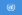  ООН: Всесвітній день науки в ім'я миру та розвитку (англ. World Science Day for Peace and Development)Національні Панама: день першого проголошення незалежності країни від Іспанії
 Росія: день співробітника органів внутрішніх справ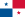 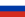 РелігійніПравославна церква: день пам'яті святої Параскеви П'ятниці. День, коли упокоївся преподобний Дмитро Ростовський. 
Католицька церква: день пам'яті святого Льва IПодії1663 — укладені Батуринські статті.1723 — за наказом імператора Петра І в Санкт-Петербурзі заарештували Павла Полуботка, чернігівського полковника, наказного гетьмана Лівобережної України (1722–1724). Був ув'язнений у Петропавлівській фортеці, де й помер.1764 — Катерина ІІ скасувала гетьманство, передавши всю повноту влади в Гетьманщині президенту Малоросійської колегії Петру Рум'янцеву.1770 — Вольтер заявив: «Якби бога не було, його варто було б винайти».1918 — Опублікований перший радянський Кодекс законів про працю.1918 — Австрія відмовилася від Галичини на користь Польщі.1926 — У Берліні відкритий Український науковий інститут.1928 — у Києві відкрито будинок-музей Тараса Григоровича Шевченка.1945 — Створена Всесвітня федерація демократичної молоді.1948 — Вийшов Указ Президії ВР РРФСР «О выделении города Севастополя в самостоятельный административно-хозяйственный центр». Згодом в поточних документах СРСР Севастополь (разом з Кримською областю) став частиною УРСР, зокрема вся його адміністративна, господарча та партійна ланка підпорядковувалася Сімферополю та Києву.1970 — Запущено космічну станцію «Луна-17», котра через тиждень здійснила посадку на Місяць і доставила перший радянський самохідний пристрій «Луноход-1».1975 — Генеральна Асамблея ООН прирівняла сіонізм до расизму.1992 — Російські війська ввійшли в Інгушетію.1993 — Групою сектантів «Білого братства», очолюваного Мариною Цвигун (Марія Деві Христос), та Юрієм Кривоноговим (Іоанн Свамі), було проголошено «кінець світу» та захоплено київський Софійський собор з метою масового самознищення. Міліція затримала сектантів, що поклало край діяльності «Білого братства» та викликало низку самогубств прихильників секти в Україні та країнах СНД.1993 — в Україні заборонені усі воєнізовані недержавні організації.1994 — Ірак визнав незалежність Кувейту.2004 — Центрвиборчком України оголосив остаточні результати першого туру виборів Президента України: Віктор Ющенко набрав 11 125 395 голосів (39,87 %), Віктор Янукович — 10 969 579 голосів (39,32 %). Другий тур голосувань призначено на 21 листопада 2004.2004 — вийшов Firefox 1.0.2007 — прем'єра в Україні серії «Spanish Fry» мультсеріалу «Футурама».2009 — запущено перший гідроагрегат Дністровської ГАЕС (він видав перший струм в Об'єднану енергосистему України).Народились1433 — Карл I Сміливий, герцог Бургундії. Представник бургундської лінії Валуа. Син Філіпа III Доброго.1483 — Мартін Лютер, християнський богослов, реформатор церкви.1668 — Франсуа Куперен, французький композитор.1697 — Вільям Хогарт, британський художник доби англійського рококо і просвітництва.1728 — Олівер Ґолдсміт, відомий ірландський англомовний есеїст, поет, прозаїк, драматург.1759 — Фрідріх Шиллер, німецький поет і драматург.1846 — Мартін Вегеліус, фінський композитор, диригент, педагог і музично-громадський діяч.1859 — Теофіль-Олександр Стейнлен, французький і швейцарський художник, графік та ілюстратор, який працював як в реалістичному стилі, так і в стилі модерн.1872 — Терентій Пархоменко (село Волосківці тепер Менського району Чернігівської області), кобзар († 20 грудня 1970).1902 — Дік Кет (нідерл. Dick Ket), нідерландський художник, один з представників течії магічного реалізму в Нідерландах.1903 — Терентій Масенко, український поет-лірик. († 1970).1913 — Геннадій Брежньов, український поет († 1953).1919 — Михайло Калашников, російський конструктор, генерал, розробник автоматів і кулеметів.1928 — Енніо Морріконе, італійський композитор1944 — Аскар Акаєв, президент Киргизії (1990—2005).1969 — Ігор Сорін, колишній соліст групи «Иванушки International».Померли1838 — Іван Котляревський, український письменник, поет, драматург, основоположник сучасної української літератури. Громадський діяч (*1769).1873 — Михайло Максимович український історик, філолог, етнограф, ботанік, поет, перший ректор Київського університету.1891 — Артюр Рембо, французький поет-символіст, лірик.1893 — Леонід Глібов український байкар.1911 — Фелікс Зім, французький пейзажист, представник «барбізонської школи».1937 — Шубников Лев Васильович, український фізик в галузі фізики низьких температур, відкрив у співавторстві з Вандером де Гаазом осциляції магнетоопору при низьких температурах (Осциляції Шубнікова — де Гааза); працював в УРСР та в Нідерландах.2001 — Кен Кізі, американський письменник, один з родоначальників руху хіппі, автор роману «Політ над гніздом зозулі».2006 — Джек Пеланс (Володимир Палагнюк), американський кіноактор українського походження, лауреат премії «Оскар».2015 — Гельмут Шмідт, канцлер ФРН у 1974—1982 рр.2015 — Андре Глюксман, французький філософ, пісменник, публіцист2017 — Михайло Задорнов, радянський і російський письменник-сатирик.